ПОЛОЖЕНИЕо молодежном медиацентреГосударственного бюджетного профессионального образовательного учреждения Ростовской области«Красносулинский колледж промышленных технологий»Кр.Сулин, 2023 г.ПОЛОЖЕНИЕ
о студенческом Медиацентре «ККПТ-МЕДИА»ГБПОУ РО «Красносулинский колледж промышленных технологий»1. Общие положения1.1. Студенческий Медиацентр  (далее — Медиацентр) является студенческим общественным объединением, представители которого входят в состав студенческого совета колледжа.
1.2. В своей деятельности Медиацентр руководствуется государственными нормативными документами в сфере образования, воспитания и молодежной политики, работы СМИ, локальными актами колледжа и настоящим Положением, утвержденным приказом директора ГБПОУ РО «Красносулинский колледж промышленных технологий».
1.3. Медиацентр формируется из числа обучающихся колледжа очной формы обучения.
1.4. Преподаватели и сотрудники «ККПТ» могут выступать в качестве консультантов Медиацентра.2. Основные цель и задачи Медиацентра2.1. Целью деятельности Медиацентра является информационная поддержка и освещение социально значимых событий, организаторами и участниками которых являются обучающиеся и преподаватели «ККПТ».2.2. Задачи Медиацентра:— информационная поддержка и содействие органам студенческого самоуправления, студенческим объединениям колледжа в освещении их деятельности;
— создание условий для развития социальной, творческой активности студенческой молодежи;— увеличение количества обучающихся, вовлеченных в деятельность органов студенческого самоуправления и информированных о ней;
— укрепление и развитие отношений между органами студенческого самоуправления, студенческими объединениями и структурными подразделениями колледжа, а также другими различными молодежными образовательными и общественными объединениями;— содействие реализации общественно значимых молодежных инициатив.3. Основные направления деятельности Медиацентра3.1. Медиацентр осуществляет свою деятельность в следующих направлениях:
‒ разностороннее информирование студенческой молодежи и сотрудников колледжа посредством различных медиапродуктов (газета, видео, радио);‒ приобщение к корпоративной культуре колледжа, содействие в развитии чувства общности внутри студенческого сообщества и работников колледжа;‒ содействие развитию личности студентов (интеллекта, творческих способностей), формированию активной жизненной позиции, социальному и профессиональному становлению обучающихся;‒ организация учебных (практических) занятий и мастер-классов для студентов, вовлеченных в творческий процесс Медиацентра;‒ создание различных медиапродуктов.3.2. Среди направлений деятельности могут быть определены приоритетные.4. Порядок формирования, структура, организация работы Медиацентра4.1. Членом Медиацентра может стать любой обучающийся очной формы обучения. 4.2. Коллегиальным исполнительным органом Медиацентра является Совет, который состоит из руководителей (сфера печатных СМИ, сфера видео-СМИ, сфера радио), секретаря.4.3. Руководитель печатных СМИ:− избирается на собрании членов Медиацентра;− осуществляет текущее планирование работы газеты «СтудентЪ», осуществляет координацию деятельности;− представляет интересы газеты «СтудентЪ» на уровне колледжа;− отвечает за качество и выпуск печатной продукции Медиацентра;− имеет право вносить на рассмотрение студенческого совета колледжа вопросы, связанные с деятельностью Медиацентра;− готовит представление на поощрение обучающихся, активно принимающих участие в создании печатной продукции Медиацентра.4.4. Руководитель видеопрограммы:− избирается на собрании членов Медиацентра;− осуществляет текущее планирование работы видеопрограммы «Мы в эфире», осуществляет координацию деятельности;− представляет интересы видеопрограммы «Мы в эфире» на уровне колледжа;− занимается созданием и разработкой видео-рекламы;− отвечает за качество и выпуск видеопродукции Медиацентра;− имеет право вносить на рассмотрение студенческого совета колледжа вопросы, связанные с деятельностью Медиацентра;− готовит представление на поощрение обучающихся, активно принимающих участие в создании видеопродукции Медиацентра.4.5. Руководитель радио:− избирается на собрании членов Медиацентра;− осуществляет текущее планирование работы радио «Студент FM», осуществляет координацию деятельности;− представляет интересы радио «Студент FM» на уровне колледжа;− занимается созданием и разработкой аудио-рекламы;− отвечает за качество и выпуск аудиопродукции Медиацентра;− имеет право вносить на рассмотрение студенческого совета колледжа вопросы, связанные с деятельностью Медиацентра;− готовит представление на поощрение обучающихся, активно принимающих участие в создании аудиопродукции Медиацентра.4.6. Секретарь:− избирается на собрании членов Медиацентра;− ведет протоколы собраний;− взаимодействует со всеми руководителями Медиацентра;− оповещает членов Медиацентра о предстоящих встречах и собраниях;− организует работу группы Медиацентра в социальной сети vk.com.4.7. Совет Медиацентра:‒ планирует деятельность на учебный год;‒ координирует работу, направленную на создание информационных продуктов, и их выпуск не позднее 25 числа каждого месяца;‒ координирует организацию освещения важных событий, происходящих в колледже, студенческих мероприятий и социально значимых проектов в сети Интернет;‒ взаимодействует со СМИ города, района, области.4.8. Состав Медиацентра включает корреспондентов, операторов, монтажеров, ведущих.4.9. Собрания Медиацентра проходят не реже 1 раза в две недели.4.10. Член Медиацентра:‒ может участвовать в планировании деятельности Медиацентра;‒ вносить предложения в работу Медиацентра и рабочей группы;‒ привлекать к деятельности Медиацентра обучающихся колледжа.4.11. Медиацентр соотносит свою деятельность с решениями студенческого совета ГБПОУ РО «ККПТ».5. Взаимодействие Медиацентра5.1. На основе принципов сотрудничества, взаимосвязи, коллегиальности Медиацентр может взаимодействовать с другими студенческими объединениями, структурными подразделениями колледжа, медиацентрами других СУЗов, городскими СМИ, включая молодежные редакции.
5.2. Взаимодействие может осуществляться по всем направлениям деятельности.
6. Права Медиацентра6.1. Предлагать к реализации на различных уровнях студенческие социально-значимые проекты информационной направленности.6.2. Обращаться к администрации колледжа за материальной, технической, организационной поддержкой.6.3. Участвовать в разработке и обсуждении проектов локальных нормативных актов, затрагивающих права и законные интересы обучающихся колледжа.7. Обязанности Медиацентра7.1. Вести необходимую документацию по работе Медиацентра, указанную в данном Положении.7.2. Освещать и анонсировать события, проходимые в колледже.7.3. Заниматься просветительской деятельностью по отношению к зрителю/читателю/слушателю.
7.4. Выпускать медиапродукт в соответствии с планом работы.7.5. Информировать студентов о своей деятельности.8. Обеспечение деятельности Медиацентра 8.1. Курирование работы Медиацентра осуществляет заместитель директора.8.2. Медиацентр располагается в кабинете совета студенческого самоуправления колледжа.8.3. Медиацентр может использовать материально-техническую базу и аудиторный фонд колледжа по согласованию с администрацией.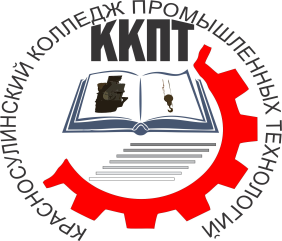 МИНИСТЕРСТВО ОБЩЕГО И ПРОФЕССИОНАЛЬНОГО ОБРАЗОВАНИЯ РОСТОВСКОЙ ОБЛАСТИГОСУДАРСТВЕННОЕ БЮДЖЕТНОЕ ПРОФЕССИОНАЛЬНОЕ ОБРАЗОВАТЕЛЬНОЕ УЧРЕЖДЕНИЕ РОСТОВСКОЙ ОБЛАСТИ«Красносулинский колледж промышленных технологий»МИНИСТЕРСТВО ОБЩЕГО И ПРОФЕССИОНАЛЬНОГО ОБРАЗОВАНИЯ РОСТОВСКОЙ ОБЛАСТИГОСУДАРСТВЕННОЕ БЮДЖЕТНОЕ ПРОФЕССИОНАЛЬНОЕ ОБРАЗОВАТЕЛЬНОЕ УЧРЕЖДЕНИЕ РОСТОВСКОЙ ОБЛАСТИ«Красносулинский колледж промышленных технологий»МИНИСТЕРСТВО ОБЩЕГО И ПРОФЕССИОНАЛЬНОГО ОБРАЗОВАНИЯ РОСТОВСКОЙ ОБЛАСТИГОСУДАРСТВЕННОЕ БЮДЖЕТНОЕ ПРОФЕССИОНАЛЬНОЕ ОБРАЗОВАТЕЛЬНОЕ УЧРЕЖДЕНИЕ РОСТОВСКОЙ ОБЛАСТИ«Красносулинский колледж промышленных технологий»Рассмотренона заседании Совета колледжапротокол № 2от «13»  декабря  2023 г.Рассмотренона заседании Совета колледжапротокол № 2от «13»  декабря  2023 г.УТВЕРЖДАЮДиректор ГБПОУ РО «ККПТ»___________ Г. Ю. Вакулина «13» декабря 2023 г.